计划和预算委员会第二十六届会议2017年7月10日至14日，日内瓦计划和预算委员会通过的决定一览秘书处编拟的文件议程第1项	会议开幕议程第2项	通过议程文件WO/PBC/26/1。计划和预算委员会（PBC）通过了议程（文件WO/PBC/26/1）。议程第3项	2016年计划绩效报告文件WO/PBC/26/2。计划和预算委员会（PBC）对2016年计划绩效报告（PPR）（文件WO/PBC/26/2）进行了审查，并认识到报告具有秘书处自我评估的性质，建议产权组织各大会认可各计划2016年在实现预期成果方面所取得的进展。议程第4项	截至2016年年底的财务状况：初步结算文件WO/PBC/26/INF/1。议程第5项	拟议的2018/19两年期计划和预算草案文件：WO/PBC/26/3和WO/PBC/26/9。计划和预算委员会按战略目标完成对拟议的2018/19两年期计划和预算草案（WO/PBC/26/3）的首次全面审查后：同意成员国提出的对计划3、4、5、8、13和30的计划说明，包括成果框架，所做的修改；请秘书处基于第(i)项，并根据国际公务员制度委员会（ICSC）的决定和在日内瓦的各组织与ICSC在维也纳进行磋商后的人事支出数字，为PBC即将举行的会议发布2018/19两年期计划和预算草案的修订版。在此背景下，PBC注意到产权组织法律顾问所作的澄清；除其他外，注意到下列计划中的未决事项将在计划和预算委员会即将举行的会议上进一步审议：计划15中的关键绩效指标；和计划9、10、20和32的说明及绩效指标。注意到下列所提问题提交给PBC第二十七届会议：单位会费值降低10%；编拟附件三（按联盟分配的收入和预算）时使用的按联盟分配的方法；和为2018/19两年期外交会议提供资金的各种条件。计划和预算委员会在对2018-27年基建总计划（文件WO/PBC/26/9）进行审查之后：全面讨论并核准了2018-27年基建总计划中与信通技术、安全与安保以及房舍相关的各项目的目标、预期利益和基建投资项目的驱动因素，投资总计2,550万瑞郎；强调基建投资项目对确保产权组织继续恪尽其职的重要性；并除其他外，将对拟议的2018-27年基建总计划各项目向各联盟的分配情况交由PBC第二十七届会议审议。议程第6项	投资政策修正案文件WO/PBC/26/4 Rev.。计划和预算委员会（PBC）建议产权组织成员国大会各自就其所涉事宜，批准投资政策的修正案（文件WO/PBC/26/4 Rev.）。议程第7项	《财务条例与细则》（FRR）拟议修正案，包括采购框架修正案文件WO/PBC/26/5。计划和预算委员会：建议产权组织大会批准文件WO/PBC/26/5附件一中所载的经修正的条例5.11。注意到文件WO/PBC/26/5附件一中所载的以下内容：(i)修正《财务细则》的细则105.12、105.17、105.18、105.19、105.26和105.27；(ii)删除《财务细则》的细则105.13、105.16、105.21和105.23；并(iii)增加拟议的新细则105.17之二。注意到文件WO/PBC/26/5附件二中拟议的《财务条例与细则》的修正案，要求秘书处适当考虑成员国的评论意见，向PBC第二十七届会议提交这些修正案的修订稿。要求独立咨询监督委员会（咨监委）审查上文第3点中所指的修正案，并向PBC第二十七届会议提交其意见。议程第8项	离职后健康保险（ASHI）文件WO/PBC/26/6。计划和预算委员会（PBC）要求秘书处就产权组织的ASHI负债准备一次演示报告，其中包括产权组织正在研究的为其ASHI负债筹资的各种办法，以便为关于此事项的进一步讨论作出贡献。PBC建议产权组织成员国大会和联盟的大会，各自就其所涉事宜，忆及产权组织是联合国共同制度的一员，要求秘书处：(i)	继续参与财务和预算网ASHI问题工作组的工作；并且(ii)	监视秘书长将向联合国大会第七十三届会议提出的具体建议，并基于这些建议，就财务报表中报告的经更新的ASHI负债，在其第二十八届会议上向PBC提出具体措施。议程第9项	治理问题文件WO/PBC/26/8和10。计划和预算委员会（PBC）：(i)	注意到文件WO/PBC/26/8中所介绍的组织法改革进程的状况；(ii)	就1999年和2003年对《产权组织公约》和产权组织管理的其他条约的修正案批准进程，继续向成员国开展外联活动；并(iii)	要求秘书处向PBC第二十八届会议汇报落实1999年和2003年修正案的状态。议程第10项	开设新的WIPO驻外办事处文件WO/PBC/26/7和A/56/15。计划和预算委员会（PBC）：收到关于在2018/19两年期开设驻外办事处新提案的介绍文稿；重新讨论了针对2016/17两年期的一份提案；并就2016/17两年期和2018/19两年期就待定新驻外办事处的问题达成决定的程序初步交换了意见，决定在PBC第二十七届会议上继续讨论，以期向2017年大会提出建议。议程第11项	会议闭幕[文件完]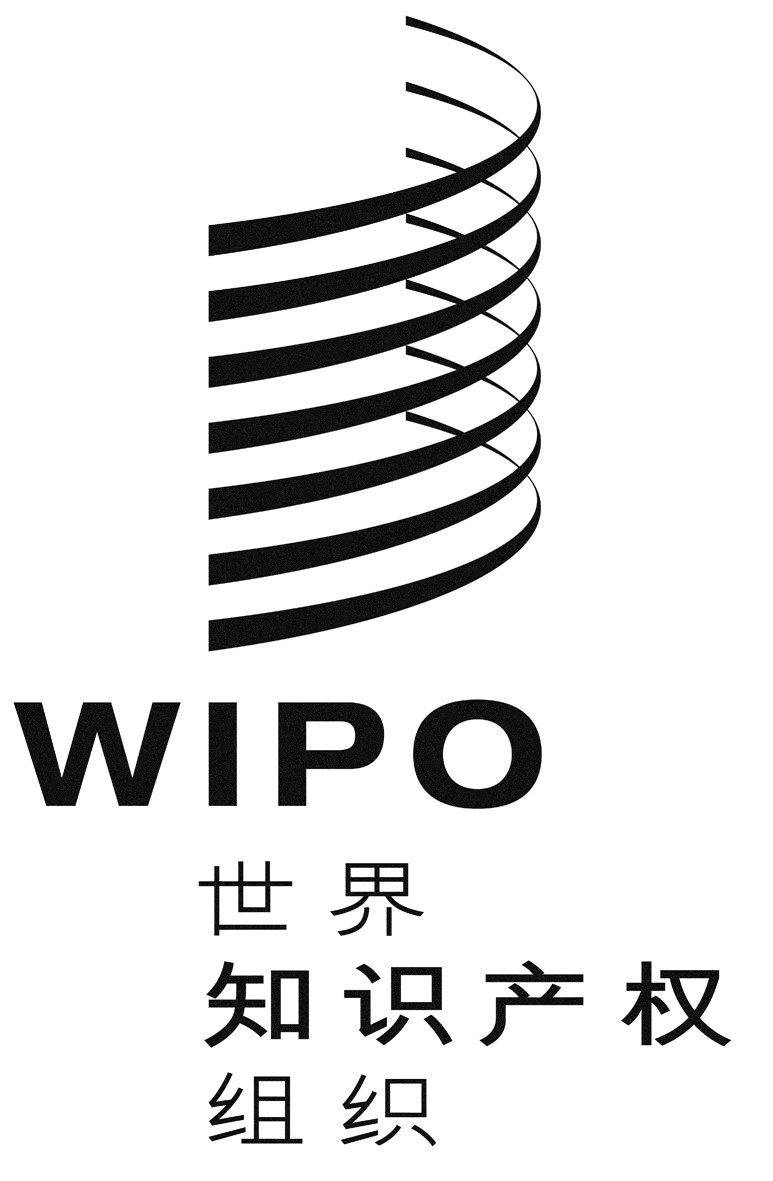 Cwo/pbc/26/11wo/pbc/26/11wo/pbc/26/11原 文：英文原 文：英文原 文：英文日 期：2017年7月28日  日 期：2017年7月28日  日 期：2017年7月28日  